 Openingswoord voorzitter BSG en N-Joy Dance Company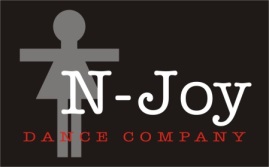 Pauze van 15 minuten(Prijsuitreiking Spek en bonen groep en Happy Generation)Pauze van 20 minutenPauze van 30 minutenPrijsuitreiking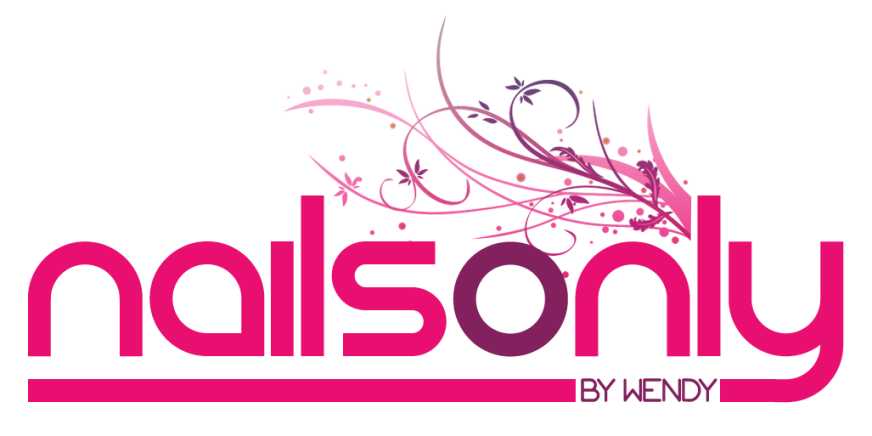 Junioren A Garde                                            TotaalJunioren A Garde                                            TotaalJunioren A Garde                                            TotaalJunioren A Garde                                            Totaal1Cv Buurlanders1DansmarietjesBambini’s Groep Show Freestyle                                TotaalBambini’s Groep Show Freestyle                                TotaalBambini’s Groep Show Freestyle                                TotaalBambini’s Groep Show Freestyle                                Totaal1Quality1XXS2Happy Generation2The too cute generationMinioren Groep Show Freestyle                                TotaalMinioren Groep Show Freestyle                                TotaalMinioren Groep Show Freestyle                                TotaalMinioren Groep Show Freestyle                                Totaal1N-Joy Dance Company1C-Move2CV Buurlander2M&Mtjes3Quality3Fresh4Let’s Dance4BubblesSpek en bonen Groep Show Freestyle                                TotaalSpek en bonen Groep Show Freestyle                                TotaalSpek en bonen Groep Show Freestyle                                TotaalSpek en bonen Groep Show Freestyle                                Totaal1N-Joy Dance Company12- LittleJunioren A Groep Show Thema                                TotaalJunioren A Groep Show Thema                                TotaalJunioren A Groep Show Thema                                TotaalJunioren A Groep Show Thema                                Totaal1Happy Generation1The future generationJunioren A Groep Show Freestyle                                TotaalJunioren A Groep Show Freestyle                                TotaalJunioren A Groep Show Freestyle                                TotaalJunioren A Groep Show Freestyle                                Totaal1X-Plosion12-Xplode2N-Joy Dance Company2D-Dance3CV Buurlanders3Dansmarietjes4Let’s Dance4Shine5Quality5MoveJunioren B Groep Show Freestyle                                TotaalJunioren B Groep Show Freestyle                                TotaalJunioren B Groep Show Freestyle                                TotaalJunioren B Groep Show Freestyle                                Totaal1Let’s Dance1X-Treme2Quality2Dynamites3Let’s Dance3Swing4Happy Generation4The next generationMinioren Groep Show Thema                                TotaalMinioren Groep Show Thema                                TotaalMinioren Groep Show Thema                                TotaalMinioren Groep Show Thema                                Totaal1QualityBrasil1DeliciousBrasilHoofdklasse Groep Show Freestyle                                TotaalHoofdklasse Groep Show Freestyle                                TotaalHoofdklasse Groep Show Freestyle                                TotaalHoofdklasse Groep Show Freestyle                                Totaal1Happy Generation1The first generation2X-Plosion2-3N-Joy Dance Company3Synergie4Let’s Dance4Temptation5Quality5Dimension